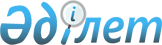 Об утверждении Правил использования целевых текущих трансфертов из республиканского бюджета на 2010 год областными бюджетами, бюджетами городов Астаны и Алматы на образованиеПостановление Правительства Республики Казахстан от 5 марта 2010 года № 177

      В целях реализации статей 13, 21 и 22 Закона Республики Казахстан от 7 декабря 2009 года "О республиканском бюджете на 2010-2012 годы" Правительство Республики Казахстан ПОСТАНОВЛЯЕТ:



      1. Утвердить прилагаемые Правила использования целевых текущих трансфертов из республиканского бюджета на 2010 год областными бюджетами, бюджетами городов Астаны и Алматы на образование (далее - Правила).



      2. Министерству образования и науки Республики Казахстан обеспечить:



      1) перечисление утвержденных сумм целевых текущих трансфертов областным бюджетам, бюджетам городов Астаны и Алматы в установленном Правительством Республики Казахстан порядке;



      2) мониторинг использования целевых текущих трансфертов из республиканского бюджета областными бюджетами, бюджетами городов Астаны и Алматы.



      3. Акимам областей, городов Астаны и Алматы обеспечить:



      1) своевременное и целевое использование выделенных целевых текущих трансфертов;



      2) представление в Министерство образования и науки Республики Казахстан в срок до 25 января информации, предусмотренной пунктом 5 Правил, утвержденных настоящим постановлением;



      3) представление в Министерство образования и науки Республики Казахстан отчетов об использовании выделенных целевых текущих трансфертов до 5-го числа месяца, следующего за отчетным.



      4. Настоящее постановление вводится в действие 1 января 2010 года и подлежит официальному опубликованию.      Премьер-Министр

      Республики Казахстан                       К. Масимов

Утверждены       

постановлением Правительства

Республики Казахстан   

от 5 марта 2010 года № 177 

Правила

использования целевых текущих трансфертов из республиканского

бюджета на 2010 год областными бюджетами, бюджетами городов

Астаны и Алматы на образование

      1. Настоящие Правила использования целевых текущих трансфертов из республиканского бюджета на 2010 год областными бюджетами, бюджетами городов Астаны и Алматы на образование определяют порядок использования целевых текущих трансфертов, выделяемых областным бюджетам, бюджетам городов Астаны и Алматы, из республиканского бюджета по следующим республиканским бюджетным программам:



      011 "Целевые текущие трансферты областным бюджетам, бюджетам городов Астаны и Алматы на реализацию государственного образовательного заказа в дошкольных организациях образования";



      013 "Целевые текущие трансферты областным бюджетам, бюджетам городов Астаны и Алматы на привлечение зарубежных преподавателей английского языка для профессиональных лицеев";



      029 "Целевые текущие трансферты областным бюджетам, бюджетам городов Астаны и Алматы на содержание вновь вводимых объектов образования";



      048 "Целевые текущие трансферты областным бюджетам, бюджетам городов Астаны и Алматы на оснащение учебным оборудованием кабинетов физики, химии, биологии в государственных учреждениях основного среднего и общего среднего образования";



      058 "Целевые текущие трансферты областным бюджетам, бюджетам городов Астаны и Алматы на создание лингафонных и мультимедийных кабинетов в государственных учреждениях начального, основного среднего и общего среднего образования";



      071 "Целевые текущие трансферты областным бюджетам, бюджетам городов Астаны и Алматы на приобретение оборудования для кабинетов "Самопознание";



      072 "Целевые текущие трансферты областным бюджетам, бюджетам городов Астаны и Алматы на обеспечение учебными материалами дошкольных организаций, организаций среднего, технического и профессионального, послесреднего образования, институтов повышения квалификации по предмету "Самопознание".

      Сноска. Пункт 1 с изменениями, внесенными постановлением Правительства РК от 30.07.2010 № 767 .      



      2. Использование целевых текущих трансфертов осуществляется в соответствии с бюджетным законодательством и законодательством о государственных закупках Республики Казахстан.



      3. Единым организатором конкурсов по государственным закупкам лингафонных и мультимедийных кабинетов, учебного оборудования кабинетов физики, химии, биологии выступает Министерство образования и науки Республики Казахстан.



      4. Осуществление комплекса мероприятий по внедрению предмета "Самопознание" в государственной системе образования выполняется местными исполнительными органами в области образования в соответствии с законодательством о государственных закупках Республики Казахстан.



      5. Местные исполнительные органы в области образования в срок до 25 января определяют конечных получателей лингафонных и мультимедийных кабинетов, учебного оборудования кабинетов физики, химии, биологии, оборудования для кабинетов "Самопознание" и осуществляют мониторинг их использования.



      6. Исполнительные органы областей, городов Астаны и Алматы в  области образования представляют в Министерство образования и науки Республики Казахстан ежеквартально в срок до 5 числа месяца, следующего за отчетным, отчеты о заключении и исполнении договоров о государственных закупках лингафонных и мультимедийных кабинетов, учебного оборудования кабинетов физики, химии, биологии, оборудования для кабинетов "Самопознание" по форме, установленной Министерством образования и науки Республики Казахстан.



      7. Министерство образования и науки Республики Казахстан производит перечисление целевых текущих трансфертов из республиканского бюджета областным бюджетам, бюджетам городов Астаны и Алматы в первые 5 рабочих дней месяца (январь не позднее 25-го числа) согласно распределению целевых текущих трансфертов по месяцам, приведенных в Соглашениях о результатах по целевым текущим трансфертам.



      8. Использование целевых текущих трансфертов, выделенных областным бюджетам, бюджетам городов Астаны и Алматы на:



      1) укрепление материально-технической базы государственных организаций образования, в том числе на обеспечение учебными материалами дошкольных организаций, организаций среднего, технического и профессионального, послесреднего образования, институтов повышения квалификации по предмету "Самопознание", создание лингафонных и мультимедийных кабинетов, оснащение учебным оборудованием кабинетов физики, химии, биологии, кабинетов "Самопознание" осуществляется в установленном законодательством порядке;



      2) содержание вновь вводимых объектов образования осуществляется при условии предоставления утвержденных актов ввода объектов образования в эксплуатацию государственной приемочной комиссией в установленном законодательством Республики Казахстан порядке;



      3) привлечение зарубежных преподавателей английского языка для профессиональных лицеев осуществляется на основании трудовых договоров в установленном законодательством Республики Казахстан порядке.



      Целевые текущие трансферты выделяются на текущие расходы, связанные с содержанием вновь вводимых объектов образования, за исключением капитальных расходов.



      9. Местные исполнительные органы области, города республиканского значения, столицы по итогам полугодия и года представляют в Министерство образования и науки Республики Казахстан отчет о прямых и конечных результатах, достигнутых за счет использования выделенных целевых трансфертов в соответствии с соглашениями о результатах.



      10. Министерство образования и науки Республики Казахстан представляет в Министерство финансов Республики Казахстан отчетность о фактическом достижении прямых и конечных результатов по итогам полугодия не позднее 30 июля текущего года, итоговый отчет - не позднее 1 февраля следующего финансового года.
					© 2012. РГП на ПХВ «Институт законодательства и правовой информации Республики Казахстан» Министерства юстиции Республики Казахстан
				